 IEEE P802.11
Wireless LANsAbstractThis submission proposes resolutions for the following CIDs for TGbe LB266: 13547, 10801Revisions:Rev 0: Initial version of the document.TGbe editor: Please note Baseline is IEEE 802.11-2020, 11ax D8.0, and 11be D2.0Interpretation of a Motion to AdoptA motion to approve this submission means that the editing instructions and any changed or added material are actioned in the TGbe Draft. This introduction is not part of the adopted material.Editing instructions formatted like this are intended to be copied into the TGbe Draft (i.e. they are instructions to the 802.11 editor on how to merge the text with the baseline documents).TGbe Editor: Editing instructions preceded by “TGbe Editor” are instructions to the TGbe editor to modify existing material in the TGbe draft. As a result of adopting the changes, the TGbe editor will execute the instructions rather than copy them to the TGbe Draft.9.3.1.22.1 EHT variant User Info fieldTGbe editor: Please revise the following 2 paragraphs below Figure 9-92b (Starting from P165L18 in D2.0) as follows (track change enabled):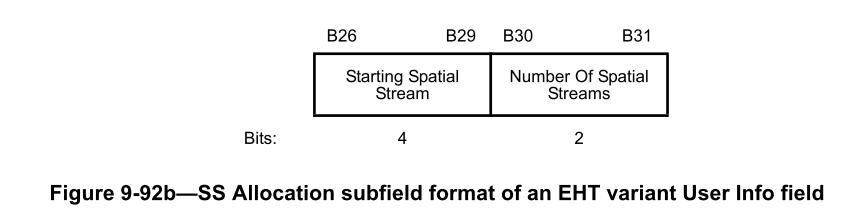 The Starting Spatial Stream subfield indicates the starting spatial stream and is set to the starting spatial stream minus 1 (see 26.5.2.3.3 (TXVECTOR parameters for HE TB PPDU response to Trigger frame)) (#13547).The Number Of Spatial Streams subfield indicates the number of spatial streams, and is set to the number of  spatial streams minus 1(#13547).LB266 CR for 9.3.1.22.4LB266 CR for 9.3.1.22.4LB266 CR for 9.3.1.22.4LB266 CR for 9.3.1.22.4LB266 CR for 9.3.1.22.4Date:  2022-07-07Date:  2022-07-07Date:  2022-07-07Date:  2022-07-07Date:  2022-07-07Author(s):Author(s):Author(s):Author(s):Author(s):NameAffiliationAddressPhoneEmailYanjun SunQualcomm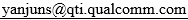 Steve ShellhammerAlfred AsterjadhiGeorge CherianAbhishek PatilYouhan KimBin TianDuncan HoGaurang NaikAbdel Karim AjamiCIDCommenterClausePageCommentProposed ChangeResolution13547Jian Yu9.3.1.22.4165.01Specify the range of starting spatial stream subfield.As in commentRevisedAgree with the commenter in principle. The maximum value is 7 based on the following text from subclause 36.1.1: “In an MU-MIMO resource unit, there is support for up to eight users with up to four spatial streams per user with the total across all users not exceeding eight spatial streams.”Tgbe editor please implement changes as shown in doc 11-22/1000r tagged as #1354710801Dong Guk Lim9.3.1.22.4165.14In Figure 9-92b, bit size for each subfield are wroing. It should be corrected.As in the comment.RevisedFigure 9-92b is correct. The SS Allocation subfield format is slightly different from the counterpart in the HE variant User Info field based on the following text on from subclause 36.1.1: “In an MU-MIMO resource unit, there is support for up to eight users with up to four spatial streams per user with the total across all users not exceeding eight spatial streams.”
Clarifications have been added on the valid range of values for the subfield.Tgbe editor please implement changes as shown in doc 11-22/1000r tagged as #13574, same as above